Nomor 		: Un.03/KS.01.7/1481/2015						27 April 2015Lampiran 	: 1 (satu) bendelPerihal 		: Permintaan Informasi Harga Barang						Kepada Yth. ............................................................................................di‘- T e m p a t – Dengan hormat,Sehubungan rencana realisasi pelaksanaan pekerjaan Pengadaan Cetak Buku Pedoman Pendidikan UIN Maulana Malik Ibrahim Malang, bersama ini kami bermaksud agar perusahaan saudara memberikan informasi tentang harga barang sesuai dengan Rencana Anggaran Biaya (RAB) yang kami lampirkan dalam surat ini.Apabila informasi harga yang saudara berikan sesuai dan kami nilai wajar, maka kami akan memberi kesempatan perusahaan saudara untuk membuat penawaran terhadap pekerjaaan tersebut.Kami harap data barang dapat kami terima paling lambat pada :Hari			: SeninTanggal		: 4 Mei 2015Pukul			: 11.00 WIBTempat 		: Kantor Unit Layanan PengadaanLantai II Gedung Rektorat UIN Maulana Malik Ibrahim Malang Jl. Gajayana No. 50 Malang (0341) 570886Adapun informasi harga tersebut bisa dikirim via e-mail ke : ulp@uin-malang.ac.id atau ulp_uinmalang@kemenag.go.id atau bisa dikirim langsung ke kantor ULP atau di Fax ke (0341) 570886Demikian atas perhatian dan kerjasamanya yang baik, kami sampaikan terima kasih.

Pejabat Pembuat Komitmen,Dr. H. Sugeng Listyo Prabowo, M.Pd NIP 19690526 200003 1 003Lampiran	: Surat Permintaan Informasi Harga Barang	Nomor 		: Un.03/KS.01.7/1481/2015	Tanggal 	: 27 April 2015Rincian Anggaran Biaya (RAB)Pekerjaan 	 : Pengadaan Cetak Buku Pedoman PendidikanLokasi				: UIN Maulana Malik Ibrahim MalangTahun Anggaran 	: 2015NB : * Mohon dicantumkan spesifikasi lengkap dan merek barangPejabat Pembuat Komitmen,Dr. H. Sugeng Listyo Prabowo, M.Pd NIP 19690526 200003 1 003KEMENTERIAN AGAMA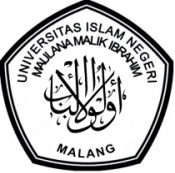 UNIVERSITAS ISLAM NEGERI MAULANA MALIK IBRAHIM MALANGJl. Gajayana No. 50 Malang 65144, Telp. (0341) 551354, Fax. (0341) 572533 Website : www.uin-malang.ac.id E-mail : info@uin-malang.ac.idNoNama BarangSpesifikasi BarangVolumeVolumeHarga Satuan (Rp)Jumlah (Rp)1Cetak Buku Pedoman PendidikanUkuran : 23 cm x 16 cmCover : Art carton 230 gr, full colour, laminasi doft, hotprintJumlah halaman ± 310 halaman : 295 halaman BW kertas HVS 80 gram putih 15 halaman full colour kertas AP 150 grFinishing binding lem panas perfectDesain tanggung jawab penyediaHasil cetak dengan kualitas sangat baik dan bersedia mengganti apabila hasilnya jelak Pekerjaan dimulai ketika layout cover dan isi telah proofing dan disetujui oleh user, ± 3x proofing sampai benar-benar sesuai dengan kebutuhan user (proofing maksimal 4 hari)Pekerjaan selesai maksimal 1 Juni 20153500Exp…………..…………..JumlahJumlahJumlahJumlahJumlahJumlah…………..PPN 10 %PPN 10 %PPN 10 %PPN 10 %PPN 10 %PPN 10 %…………..Jumlah BiayaJumlah BiayaJumlah BiayaJumlah BiayaJumlah BiayaJumlah Biaya…………..TerbilangTerbilangTerbilangTerbilangTerbilangTerbilang…………..